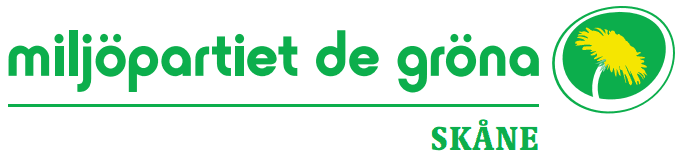 Motion - NaturbussMiljöpartiet i Region Skåne vill att fler ska ha tillgång till den skånska naturen. Forskning från bland annat SLU visar att naturen har positiva effekter på såväl det psykiska måendet som det fysiska. Att ge skåningarna bättre möjlighet till att vistas i Skånes natursköna områden är således en god förebyggande insats.För att komma ut i Skånes vackra natur krävs goda förbindelser. Därför föreslår Miljöpartiet att konceptet Naturbuss utvecklas hos Skånetrafiken. Region Skåne gjorde en satsning på Naturbussar 2008. Tyvärr var satsningen inte tillräckligt helhjärtad. Sen dess har förståelsen av naturens betydelse för kropp och själ ökat. Lunds kommun beskriver busslinje 159 till Skrylleskogen som naturbuss på kommunens hemsida. Det finns flera andra linjer som med rätta kan beskrivas som naturbussar. Till exempel buss 469 till Fulltofta Naturcentrum som Stiftelsen Skånska landskap lyfter på sin hemsida under rubriken “Med buss till naturen”.Genom att lyfta konceptet Naturbuss kan vi få fler skåningar att upptäcka möjligheten att ta buss till naturen. För det krävs att informationen om linjerna når ut till flera. Med några ändringar eller tillägg i Skånetrafikens linjetrafik kan dessutom bussarna göra det betydligt enklare för skåningen att nå naturen. Det finns många grupper som sällan eller aldrig gör det. Miljöpartiet anser att Skånetrafiken i samråd med Stiftelsen Skånska Landskap är bäst lämpade för att ta fram förslag på vilka busslinjer som bör utvecklas till naturbusslinjer. Stiftelsen Skånska Landskap ansvarar för 19 strövområden spridda över hela Skåne. De arbetar för att göra det möjligt att uppleva naturen oavsett intressen, förutsättningar, erfarenheter och vanor. För att visa på att potentialen att öka tillgängligheten till Skånes natur är stor väljer vi att visa på en rad exempel på hur naturbusslinjer kan utvecklas.Naturbuss till Snogeholm (Sjöbo kommun)Snogeholm har mycket att erbjuda för många olika behov/önskemål. En buss som går genom området och stannar vid Snogeholmsjön ökar tillgängligheten markant. Med byte för resenärer i Sjöbo och/eller Ystad kan en stor del av Skånes invånare få lättare att ta sig till platsen. Den närmaste hållplatsen finns idag cirka 1,5 km från Snogeholms strövområde, och nästan 3 km från besökscentrumet. Det är buss 341 mellan Sjöbo och Veberöd vilken dessutom endast har ett fåtal avgångar med i god tid förbeställd taxi på helgen.Naturbuss till Arriesjön och Törringelund (utanför Malmö i Vellinge kommun)Kollektivtrafik från Malmö, framför allt från Malmös östra och södra delar till Arriesjöns norra parkering kan vara väldigt värdefullt. Arriesjöns strövområde är ett litet område som lämpar sig extra bra för de som önskar sig en tryggt och välordnad naturupplevelse. Ett utmärkt startskott för den ovane att bli bekant med vad natursköna platser har att erbjuda. Idag stannar Buss 379, mellan Vellinge och Östra Grevie cirka 1 km från Arriesjöns södra parkering. Linjen har inga helgturer. Arriesjöns norra parkering skulle nås med en förlängning med 2,5 km av linje 32 mellan Malmö C till Käglinge. Med en förlängning på ytterligare 2,5 km nås även ett eventuellt naturreservat i Törringelund med samma linje.Naturbuss till Järavallen (Kävlinge kommun)Här finns idag möjlighet att ta sig med buss, men inte på ett sätt som attraherar särskilt många. Buss 138, mellan Landskrona och Löddeköpinge, stannar cirka 1 km från Järavallen. Att få en buss i första hand från Landskrona, men kanske även Malmö, som går på kustvägen och stannar på andra sidan Järavallen, vid södra parkeringen och gärna även infarten till ”Badsjön” i norr, vore värdefullt. Vid ”Badsjön” är det parkeringskaos på sommaren. Att kunna ta sig dit via kollektivtrafik hade varit mycket bra.Naturbuss till Bockeboda (Kristianstads kommun)Även detta är ett varierat naturområde med mycket att erbjuda för många olika behov. Området besöks i stor utsträckning av bilburna Kristianstadsbor men skulle behöva göras tillgängligt även för de utan bil, d.v.s. buss från Gamlegården, centrala Kristianstad via Charlottesborg ut till området.Naturbuss till Klåveröd (Svalövs kommun)Klåveröd är ett fantastiskt område med många möjligheter som är svårt att nå med kollektivtrafik idag. Det skulle kunna vara en oas för hela nordvästra Skåne. Buss från valda delar av Helsingborg kan vara önskvärt. Gärna med stopp vid Vandrarhemmet och då även ge tillgång till Skåneleden. Ett sådant alternativ kan avlasta ett hårt tryck på Nationalparken Söderåsen.Naturbuss till Vedema (Hässleholms kommun)Här går buss 511 direkt utanför Vedema strövområde men den stannar inte. Genom bättre planering skulle såväl Skåneleden som strövområdet lätt nås via bussen mellan Hässleholm och Ängelholm.Naturbuss till Skrylle (Lunds kommun), Fulltofta (Hörby kommun) och Torup (Svedala kommun)Skrylle, Fulltofta och Torup Bokskogen är tre självklar destinationer i diskussionen om ett naturbusskoncept. Till Skrylle går buss 159 och 175, till Fulltofta buss 469 och 470 och till Torup buss 148. Turtätheten kan ses över, framförallt på helger, med mål att öka tillgängligheten till naturen. För ökad tillgänglighet till Skrylle kan buss 166 från Staffanstorp via Lund C till Södra Sandby förlängas vid utvalda tider till Skryllegården. Det går att göra trösklarna ut i naturen betydligt mindre. Framförallt för de skåningar som idag sällan eller aldrig är ute i Skånes vackra naturreservat och strövområde.Miljöpartiet de gröna yrkar att regionfullmäktige beslutar:att Skånetrafiken får i uppdrag att i samråd med Stiftelsen Skånska landskap utreda ett naturbusskoncept och vilka naturområden som kan göras tillgängliga med naturbussar.att Skånetrafiken får i uppdrag att öka tillgängligheten till Skånsk natur.För Miljöpartiet de gröna 20200629Kami Petersen	Mätta Ivarsson